РОССИЙСКАЯ ФЕДЕРАЦИЯРЕСПУБЛИКА ХАКАСИЯАДМИНИСТРАЦИЯОРДЖОНИКИДЗЕВСКОГО РАЙОНАПОСТАНОВЛЕНИЕ         13 февраля 2023 г.     					            	    № 37  п. КопьёвоО внесении изменений в приложение к постановлению Администрации Орджоникидзевского района от 06.09.2019 № 363«Об утверждении муниципальной программы«Развитие туризма в Орджоникидзевском районе»	В соответствии с п. 2 ст. 179 Бюджетного кодекса Российской Федерации, решением Совета депутатов Орджоникидзевского района от 27.12.2022 № 35-9 «О районном бюджете муниципального образования Орджоникидзевский район Республики Хакасия на 2023 год и плановый период 2024 и 2025 годов», Порядком разработки, утверждения, реализации и оценки эффективности муниципальных программ Орджоникидзевского района, утвержденного постановлением Администрации Орджоникидзевского района от 25 августа 2020 г. № 318 «Об утверждении Порядка разработки, утверждения, реализации и оценки эффективности муниципальных программ Орджоникидзевского района», руководствуясь ст. 70 Устава муниципального образования Орджоникидзевский район,  Администрация Орджоникидзевского района   п о с т а н о в л я е т:Внести в приложение к постановлению Администрации Орджоникидзевского района от 06.09.2019 № 363 «Об утверждении муниципальной программы «Развитие туризма в Орджоникидзевском районе» (в редакции постановлений Администрации Орджоникидзевского района от 21.02.2020 № 61, от 16.09.2020 № 350, от 15.10.2021 № 396, от 29.03.2022 № 154, от 30.09.2022 № 467) изложив его в новой редакции (приложение).Постановление вступает в силу после официального обнародования на информационном стенде Администрации Орджоникидзевского района и подлежит опубликованию в районной газете «Орджоникидзевский рабочий».	Глава Орджоникидзевского района                                                      А.И. Тайченачев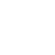 МУНИЦИПАЛЬНАЯ ПРОГРАММА«РАЗВИТИЕ ТУРИЗМА В ОРДЖОНИКИДЗЕВСКОМ РАЙОНЕ»СОДЕРЖАНИЕ:1.Паспорт
муниципальной программы«Развитие туризма в Орджоникидзевском районе»(далее - программа)2. Общая характеристика сферы реализации программы, в том числе анализ основных проблем в указанной сфере и прогноз развитияВ Орджоникидзевском районе туризм развивается динамично и имеет реальную возможность стать одной из ведущих отраслей экономики района. Край озёр, пещер и девственной тайги - это Орджоникидзевский район.Территория с таким природным ландшафтом, которой могут позавидовать многие регионы России и которые могут стать основой индустрии отдыха, индустрии экологически самой безопасной и дающей большие прибыли.Комплекс памятников по берегам речки Печище, притока реки Черный Июс в районе п. Копьево. На севере Хакасии находится основное местонахождение – «Сулекская писаница» - самый известный из памятников – Сулек Писаная гора, знаменитый своими руническими надписями, резными средневековыми рисунками. Именно здесь находится знаменитая скала с древнетюркскими руническими надписями и многочисленными резными изображениями конных воинов, дерущихся верблюдов, убегающих от охотников оленей, баранов и козлов и многими другими сценами.Природный и историко-культурный комплекс, расположенный недалеко отс. Июс, из 8 один за другим идущих хребтов комплекса «Сундуки», 5 наиболее интересных для науки находятся в Орджоникидзевском районе. Многие годы изучению Сундуков отдал ученый астроархеолог Новосибирский А.Н., Ларичев В.Е., согласно его теории Сундуки не просто памятник древнего художественно-исторического творчества людей, отражающий их представление об окружающем мире, но и древняя обсерватория.В 108 км от п. Копьево в высокогорном поясе Кузнецкого Алатау расположены Ивановские озера на площади 4237га. Этот памятник природы, который можно сравнить со Швейцарией, окружен субальпийскими лугами, пихтовым редколесьем, горной тундрой (единственной в Хакасии), уникальными рощами из березы извилистой, каскадами озер с водопадами. В районе озер имеется большой снежник (до 1км), который является местом тренировки горнолыжников в летнее время.Высокогорный таежный и подтаежный пояса характеризуются достаточно мощным снежным покровом (от одного метра и более) залегающим на значительный период (с октября по май, а в высокогорье и до июня), что открывает широкие возможности для организации зимних видов отдыха; катание на лыжах, сноуборде. В связи с этим улучшение туристской инфраструктуры по основным компонентам системы обслуживания, такими как транспортная доступность, гостиничный сектор, предприятия питания, информационное обслуживание туристов, система продвижения турпродукта на Российский и мировой рынок, кадровый потенциал, уровень и разнообразие туристского обслуживания, создание новых туристических маршрутов, развитие конгрессно-выставочной деятельности, проведение массовых культурно-спортивных мероприятий, вопросы безопасности туристов и нормативно-правовая база, повлечет за собой рост числа российских и иностранных туристов, желающих посетить Орджоникидзевский район.Орджоникидзевский район является одной из особо привлекательных в Хакасии для туристов территорий, где для развития индустрии туризма, прежде всего внутреннего и въездного, имеется уникальный туристский потенциал. Это как уже отмечалось, реки и озера, тайга, альпийские луга, водопады, нетающие ледники и снега, уникальные объекты природы и памятники культурно-исторического наследия.3. Цель и задачи программыОсновной целью программы является комплексное развитие внутреннего и въездного туризма на территории Орджоникидзевского района с увеличением туристического потока.Задачами программы являются:1. Улучшение материальной базы туристской отрасли;2.Развитие инфраструктуры туризма, необходимой для повышения конкурентоспособности Орджоникидзевского района на внутреннем и въездном туристских рынках;3. Реконструкции действующих туристских объектов.  4. Сроки реализации программыСроки реализации программы: 2022-2027 годы (этапы не выделяются).5. Перечень программных мероприятий программыМероприятия, направленные на комплексное решение задач, указанных в разделе 3 программы, реализуются в соответствии с перечнем программных мероприятий (приложение 1 к программе).6. Обоснование ресурсного обеспечения программыФинансирование за счёт средств бюджета муниципального образования Орджоникидзевский район (приложение 2).7. Перечень целевых показателей программы8. Риски реализации программыПри реализации программы возможно возникновение следующих рисков, которые могут препятствовать достижению планируемых результатов:а) Отсутствие денежных средств в Муниципальном образовании Орджоникидзевский район на реализацию муниципальной программы «Развитие туризма в Орджоникидзевском районе»Способами ограничения рисков являются:а) концентрация необходимых соответствующих ресурсов на решении приоритетных задач;б) изучение и внедрение положительного опыта других муниципальныхобразований.9. Система управления и контроля за реализацией программыУправление и контроль за реализацией программы осуществляет ответственный исполнитель программы.Внесение в программу изменений, оказывающих влияние на ее параметры, осуществляется по инициативе ответственного исполнителя.Реализация программы (подпрограмм) осуществляется в соответствии с планом реализации муниципальной программы (далее - план реализации), разрабатываемым на очередной финансовый год и плановый период и содержащим перечень наиболее важных, социально значимых контрольных событий муниципальной программы, с указанием их сроков, ресурсного обеспечения и ожидаемых результатов (приложение 2).Ответственный исполнитель предоставляет ежеквартально до 15 числа месяца, следующего за окончанием квартала (за исключением IV квартала), а по итогам года до 15 февраля года, следующего за отчетным, в Управление финансов и экономики Администрации Орджоникидзевского района. (приложение 4).Годовой отчет о ходе реализации и оценке эффективности программы подготавливается ответственным исполнителем до 01 марта года, следующего за отчетным, и направляется в Управление финансов и экономики Администрации Орджоникидзевского района.Годовой отчет содержит:информацию о реализации программы (приложение 3);пояснительную записку о реализации программы, которая должна содержать:а) краткое описание ситуации в сфере реализации программы на начало и окончание отчетного финансового года;б) перечень мероприятий, реализуемых в рамках программы, причины их частичного выполнения или невыполнения, с указанием объемов бюджетных ассигнований, направленных на реализацию;в) оценку эффективности программы в соответствии с порядком проведения оценки эффективности реализации муниципальных программ Орджоникидзевского района (приложение 5);г) информацию о внесенных ответственным исполнителем изменениях в муниципальную программу;д) анализ факторов, повлиявших на ход реализации программы.Публичность (открытость) информации о ходе реализации и оценке эффективности программы обеспечивается размещением годовых отчетов на официальном сайте ответственного исполнителя (сайт Администрации Орджоникидзевского района) в информационно-телекоммуникационной сети «Интернет» не позднее 01 мая текущего финансового года.Управляющий делами АдминистрацииОрджоникидзевского района                                                                   Т.А. БудниковаСОГЛАСОВАНО:Перечень основных мероприятий муниципальной программы.Приложение 2 к программе«Развитие туризма в Орджоникидзевском районе»  План
реализации программы на очередной финансовый год и плановый периодПриложение 3 к программе«Развитие туризма в Орджоникидзевском районе»  Информация
о реализации  программыПриложение 4 к программе«Развитие туризма в Орджоникидзевском районе»  Отчет
о реализации муниципальной программы Орджоникидзевского района* Заполняется при выполнении за квартал менее 25% мероприятий программы.(1) Заполняется в целом по муниципальной программе и отдельно по каждойподпрограммПриложение 5 к программе«Развитие туризма в Орджоникидзевском районе» Отчет
 об оценке эффективности муниципальной программы Орджоникидзевского районаПодпись руководителя ______________________Приложение к постановлению Администрации Орджоникидзевского района от 13 февраля 2023 г. № 37Стр.1. Паспорт муниципальной программы «Развитие туризма в Орджоникидзевском районе» 4-52. Общая характеристика сферы реализации муниципальной программы, в том числе анализ основных проблем в указанной сфере и прогноз её развития.5-63. Цели и задачи муниципальной программы.64. Сроки реализации муниципальной программы и сроки их реализации с указанием промежуточных показателей65. Перечень основных мероприятий муниципальной программы. 66. Обоснование ресурсного обеспечения муниципальной программы.67. Перечень целевых показателей муниципальной программы в разрезе поставленных задач.6-78. Риски реализации муниципальной программы79. Система управления и контроль за реализацией муниципальной программы10. Приложения7-88-19Ответственный исполнитель программыУправление культуры, молодежи и спорта Администрации  Орджоникидзевского района  (далее – УКМС)Соисполнители программы МБУК «Музей Орджоникидзевского района»;МБУК «Музей – заповедник «Сулеки»»;МБУК «Музей – заповедник «Сундуки»»; (далее –Музеи района)Исполнители программыУКМСЦель программы Комплексное развитие внутреннего и въездного туризма на территории Орджоникидзевского района с увеличением туристического потока.Задачи программы 1.Улучшение материальной базы туристской отрасли;2.Развитие инфраструктуры туризма, необходимой для повышения конкурентоспособности Орджоникидзевского района на внутреннем и въездном туристских рынках;3. Реконструкции действующих туристских объектов.  Сроки и этапы  реализации программы2022-2027 годы (этапы не выделяются)Объемы финансирования программыОбщий объем бюджетных ассигнований программы составляет: 0,0 тыс. рублей, из них:
районный бюджет муниципального образования Орджоникидзевский район 0,0 тыс. рублей, в том числе по годам:2022 год – 0,0 тыс. рублей;2023 год – 0,0 тыс. рублей;2024 год – 0,0 тыс. рублей;2025 год – 0,0 тыс. рублей;2026 год – 0,0 тыс. рублей;2027 год – 0,0 тыс. рублей.. Целевые показатели программыУвеличение показателей по привлечению российских туристов и экскурсантов в Орджоникидзевский район:2022 год – до 20%;2023 год – до 21%;2024 год – до 22%;2025 год – до 23%;2026 год – до 23,5%;2027 год – до 23,6%. Увеличение количества иностранных туристов и экскурсантов, принимаемых Орджоникидзевским районом:2022 год – до 5%;2023 год – до 6%;2024 год – до 7%;2025 год – до 8%;2026 год – до 8,5%;2027 год – до 8,6%.Увеличение ежегодного объема платных туристских услуг:2022 год – до 10%;2023 год – до 11%;2024 год – до 12%;2025 год – до 13%;2026 год – до 13,5%2027 год – до 13,6%. Ожидаемые результаты программы- Увеличение показателя по привлечению российских туристов и экскурсантов в Орджоникидзевский район до 23,6 %;- Увеличение количества иностранных туристов и экскурсантов, принимаемым Орджоникидзевским районом до 8,6%;- Увеличение ежегодного объема платных туристических услуг до 13,6%.№Показатели эффективностиЕдиница измерения2022г.2023г.2024г.2025г.2026г.2027г.1Увеличение показателей по привлечению  российских туристов  и экскурсантов в Орджоникидзевский район%до 20%до 21%до 22%до 23%до 23,5%до 23,6%2Увеличение количества иностранных туристов и экскурсантов, принимаемых Орджоникидзевским районом%до 5%до 6%до 7%до 8%до 8,5%до 8,6%3Увеличение ежегодного объема платных туристских услуг%до 10%до 11%до 12%до 13%до 13,5%до 13,6%И.о. заместителя Главы Администрации Орджоникидзевского районаС.А. БабученкоЗаместитель Главы Администрации Орджоникидзевского района - руководитель Управления финансов и экономики Администрации Орджоникидзевского районаТ.И. ПоярковаРуководительУправления культуры, молодежи и спорта Администрации Орджоникидзевского районаЭ.А. ВенгеракУправляющий делами Администрации Орджоникидзевского районаТ.А. БудниковаНачальник юридического отдела Администрации Орджоникидзевского районаС.С. МорозоваПроект постановления вносит:     Проект постановления вносит:     Проект постановления вносит:     Заместитель руководителя Управления культуры, молодежи и спорта Администрации Орджоникидзевского районаТел.: 2-11-79А.П. МитинаПриложение к постановлению Администрации Орджоникидзевского район от 13 февраля 2023 г. №  37                                                        «Приложение 1 к программе «Развитие туризма в Орджоникидзевском районе»  N п/пN п/п  Наименование мероприятия  Наименование мероприятияОбъемфинансирования по годам, тыс. рублейОбъемфинансирования по годам, тыс. рублейОбъемфинансирования по годам, тыс. рублейОбъемфинансирования по годам, тыс. рублейОбъемфинансирования по годам, тыс. рублейОбъемфинансирования по годам, тыс. рублейОбъемфинансирования по годам, тыс. рублейОбъемфинансирования по годам, тыс. рублейОбъемфинансирования по годам, тыс. рублейОбъемфинансирования по годам, тыс. рублейОбъемфинансирования по годам, тыс. рублейОбъемфинансирования по годам, тыс. рублейОбъемфинансирования по годам, тыс. рублейОбъемфинансирования по годам, тыс. рублейОбъемфинансирования по годам, тыс. рублейОтветственный исполнительвсего2022г.2022г.2022г.2023г.2024г.2024г.2024г.2024г.2025г.2026г.2026г.2026г.2026г.2027г.Задача 1.Стимулирование развития материальной базы туристской отрасли, создания новых туристских объектов и средств размещенияЗадача 1.Стимулирование развития материальной базы туристской отрасли, создания новых туристских объектов и средств размещенияЗадача 1.Стимулирование развития материальной базы туристской отрасли, создания новых туристских объектов и средств размещенияЗадача 1.Стимулирование развития материальной базы туристской отрасли, создания новых туристских объектов и средств размещенияЗадача 1.Стимулирование развития материальной базы туристской отрасли, создания новых туристских объектов и средств размещенияЗадача 1.Стимулирование развития материальной базы туристской отрасли, создания новых туристских объектов и средств размещенияЗадача 1.Стимулирование развития материальной базы туристской отрасли, создания новых туристских объектов и средств размещенияЗадача 1.Стимулирование развития материальной базы туристской отрасли, создания новых туристских объектов и средств размещенияЗадача 1.Стимулирование развития материальной базы туристской отрасли, создания новых туристских объектов и средств размещенияЗадача 1.Стимулирование развития материальной базы туристской отрасли, создания новых туристских объектов и средств размещенияЗадача 1.Стимулирование развития материальной базы туристской отрасли, создания новых туристских объектов и средств размещенияЗадача 1.Стимулирование развития материальной базы туристской отрасли, создания новых туристских объектов и средств размещенияЗадача 1.Стимулирование развития материальной базы туристской отрасли, создания новых туристских объектов и средств размещенияЗадача 1.Стимулирование развития материальной базы туристской отрасли, создания новых туристских объектов и средств размещенияЗадача 1.Стимулирование развития материальной базы туристской отрасли, создания новых туристских объектов и средств размещенияЗадача 1.Стимулирование развития материальной базы туристской отрасли, создания новых туристских объектов и средств размещенияЗадача 1.Стимулирование развития материальной базы туристской отрасли, создания новых туристских объектов и средств размещенияЗадача 1.Стимулирование развития материальной базы туристской отрасли, создания новых туристских объектов и средств размещенияЗадача 1.Стимулирование развития материальной базы туристской отрасли, создания новых туристских объектов и средств размещенияЗадача 1.Стимулирование развития материальной базы туристской отрасли, создания новых туристских объектов и средств размещения1.11.1Установка информационных знаков (досок) с описанием туристских достопримечательностейУстановка информационных знаков (досок) с описанием туристских достопримечательностей0,00,00,00,00,00,00,00,00,00,00,00,00,00,00,0УКМС,Музеи района1.21.2Приобретение выставочно-демонстрационного оборудования (ноутбук, компьютер, стойки для буклетов, баннеры)Приобретение выставочно-демонстрационного оборудования (ноутбук, компьютер, стойки для буклетов, баннеры)0,00,00,00,00,00,00,00,00,00,00,00,00,00,00,0УКМС,Музеи района1.31.3Создание в сети Интернет сайта о туризме в  Орджоникидзевском районеСоздание в сети Интернет сайта о туризме в  Орджоникидзевском районе0,00,00,00,00,00,00,00,00,00,00,00,00,00,00,0УКМС,Музеи района1.41.4Установка видеонаблюдения на территории музеяУстановка видеонаблюдения на территории музея0,00,00,00,00,00,00,00,00,00,00,00,00,00,00,0Музей Орджоникидзевского районаИТОГО по задаче 1ИТОГО по задаче 10,00,00,00,00,00,00,00,00,00,00,00,00,00,00,0Задача 2. Развитие инфраструктуры туризма, необходимой для повышения конкурентоспособности Орджоникидзевского района на внутреннем и въездном туристских рынкахЗадача 2. Развитие инфраструктуры туризма, необходимой для повышения конкурентоспособности Орджоникидзевского района на внутреннем и въездном туристских рынкахЗадача 2. Развитие инфраструктуры туризма, необходимой для повышения конкурентоспособности Орджоникидзевского района на внутреннем и въездном туристских рынкахЗадача 2. Развитие инфраструктуры туризма, необходимой для повышения конкурентоспособности Орджоникидзевского района на внутреннем и въездном туристских рынкахЗадача 2. Развитие инфраструктуры туризма, необходимой для повышения конкурентоспособности Орджоникидзевского района на внутреннем и въездном туристских рынкахЗадача 2. Развитие инфраструктуры туризма, необходимой для повышения конкурентоспособности Орджоникидзевского района на внутреннем и въездном туристских рынкахЗадача 2. Развитие инфраструктуры туризма, необходимой для повышения конкурентоспособности Орджоникидзевского района на внутреннем и въездном туристских рынкахЗадача 2. Развитие инфраструктуры туризма, необходимой для повышения конкурентоспособности Орджоникидзевского района на внутреннем и въездном туристских рынкахЗадача 2. Развитие инфраструктуры туризма, необходимой для повышения конкурентоспособности Орджоникидзевского района на внутреннем и въездном туристских рынкахЗадача 2. Развитие инфраструктуры туризма, необходимой для повышения конкурентоспособности Орджоникидзевского района на внутреннем и въездном туристских рынкахЗадача 2. Развитие инфраструктуры туризма, необходимой для повышения конкурентоспособности Орджоникидзевского района на внутреннем и въездном туристских рынкахЗадача 2. Развитие инфраструктуры туризма, необходимой для повышения конкурентоспособности Орджоникидзевского района на внутреннем и въездном туристских рынкахЗадача 2. Развитие инфраструктуры туризма, необходимой для повышения конкурентоспособности Орджоникидзевского района на внутреннем и въездном туристских рынкахЗадача 2. Развитие инфраструктуры туризма, необходимой для повышения конкурентоспособности Орджоникидзевского района на внутреннем и въездном туристских рынкахЗадача 2. Развитие инфраструктуры туризма, необходимой для повышения конкурентоспособности Орджоникидзевского района на внутреннем и въездном туристских рынкахЗадача 2. Развитие инфраструктуры туризма, необходимой для повышения конкурентоспособности Орджоникидзевского района на внутреннем и въездном туристских рынкахЗадача 2. Развитие инфраструктуры туризма, необходимой для повышения конкурентоспособности Орджоникидзевского района на внутреннем и въездном туристских рынкахЗадача 2. Развитие инфраструктуры туризма, необходимой для повышения конкурентоспособности Орджоникидзевского района на внутреннем и въездном туристских рынкахЗадача 2. Развитие инфраструктуры туризма, необходимой для повышения конкурентоспособности Орджоникидзевского района на внутреннем и въездном туристских рынкахЗадача 2. Развитие инфраструктуры туризма, необходимой для повышения конкурентоспособности Орджоникидзевского района на внутреннем и въездном туристских рынках2.12.12.1Формирование и развитие экскурсионных маршрутов (туров) на территории Орджоникидзевского района0,00,00,00,00,00,00,00,00,00,00,00,00,00,00,0УКМС,Музеи района2.22.2Переподготовка, повышение квалификации кадров в сфере туризмаПереподготовка, повышение квалификации кадров в сфере туризма0,00,00,00,00,00,00,00,00,00,00,00,00,00,00,0УКМС,Музеи района2.32.3Проведение районных мероприятий по летнему и зимнему отдыху  в достопримечательных  местах Орджоникидзевского районаПроведение районных мероприятий по летнему и зимнему отдыху  в достопримечательных  местах Орджоникидзевского района0,00,00,00,00,00,00,00,00,00,00,00,00,00,00,0УКМС,Музеи районаИТОГО по задаче 2ИТОГО по задаче 20,00,00,00,00,00,00,00,00,00,00,00,00,00,00,0Задача 3.Создание условий для развития туристских зон в Орджоникидзевском  районе, реконструкция действующих туристских объектовМузеи районаЗадача 3.Создание условий для развития туристских зон в Орджоникидзевском  районе, реконструкция действующих туристских объектовМузеи районаЗадача 3.Создание условий для развития туристских зон в Орджоникидзевском  районе, реконструкция действующих туристских объектовМузеи районаЗадача 3.Создание условий для развития туристских зон в Орджоникидзевском  районе, реконструкция действующих туристских объектовМузеи районаЗадача 3.Создание условий для развития туристских зон в Орджоникидзевском  районе, реконструкция действующих туристских объектовМузеи районаЗадача 3.Создание условий для развития туристских зон в Орджоникидзевском  районе, реконструкция действующих туристских объектовМузеи районаЗадача 3.Создание условий для развития туристских зон в Орджоникидзевском  районе, реконструкция действующих туристских объектовМузеи районаЗадача 3.Создание условий для развития туристских зон в Орджоникидзевском  районе, реконструкция действующих туристских объектовМузеи районаЗадача 3.Создание условий для развития туристских зон в Орджоникидзевском  районе, реконструкция действующих туристских объектовМузеи районаЗадача 3.Создание условий для развития туристских зон в Орджоникидзевском  районе, реконструкция действующих туристских объектовМузеи районаЗадача 3.Создание условий для развития туристских зон в Орджоникидзевском  районе, реконструкция действующих туристских объектовМузеи районаЗадача 3.Создание условий для развития туристских зон в Орджоникидзевском  районе, реконструкция действующих туристских объектовМузеи районаЗадача 3.Создание условий для развития туристских зон в Орджоникидзевском  районе, реконструкция действующих туристских объектовМузеи районаЗадача 3.Создание условий для развития туристских зон в Орджоникидзевском  районе, реконструкция действующих туристских объектовМузеи районаЗадача 3.Создание условий для развития туристских зон в Орджоникидзевском  районе, реконструкция действующих туристских объектовМузеи районаЗадача 3.Создание условий для развития туристских зон в Орджоникидзевском  районе, реконструкция действующих туристских объектовМузеи районаЗадача 3.Создание условий для развития туристских зон в Орджоникидзевском  районе, реконструкция действующих туристских объектовМузеи районаЗадача 3.Создание условий для развития туристских зон в Орджоникидзевском  районе, реконструкция действующих туристских объектовМузеи районаЗадача 3.Создание условий для развития туристских зон в Орджоникидзевском  районе, реконструкция действующих туристских объектовМузеи районаЗадача 3.Создание условий для развития туристских зон в Орджоникидзевском  районе, реконструкция действующих туристских объектовМузеи района3.13.1Обеспечение электроэнергии на объектахОбеспечение электроэнергии на объектах0,00,00,00,00,00,00,00,00,00,00,00,00,00,00,0Музей-заповедник «Сулеки»,Музей-заповедник «Сундуки»3.23.2Подведение водоснабжения (бурение скважин)Подведение водоснабжения (бурение скважин)0,00,00,00,00,00,00,00,00,00,00,00,00,00,00,0Музей-заповедник «Сулеки»,Музей-заповедник «Сундуки»3.33.3Частичная отсыпка и грейдирование подъездных дорог к музеюЧастичная отсыпка и грейдирование подъездных дорог к музею0,00,00,00,00,00,00,00,00,00,00,00,00,00,00,0Музей-заповедник «Сундуки»3.43.4Обеспечение топливом (уголь) музеевОбеспечение топливом (уголь) музеев0,00,00,00,00,00,00,00,00,00,00,00,00,00,00,0Музей-заповедник «Сулеки»Музей-заповедник «Сундуки»ИТОГО по задаче 3ИТОГО по задаче 30,00,00,00,00,00,00,00,00,00,00,00,00,00,00,0ВСЕГО по программе:ВСЕГО по программе:ВСЕГО по программе:ВСЕГО по программе:0,00,00,00,00,00,00,00,00,00,00,00,00,00,00,0районный бюджет муниципального образования Орджоникидзевский районрайонный бюджет муниципального образования Орджоникидзевский районрайонный бюджет муниципального образования Орджоникидзевский район0,00,00,00,00,00,00,00,00,00,00,00,00,00,00,0бюджет сельпоссоветовбюджет сельпоссоветовбюджет сельпоссоветов0,00,00,00,00,00,00,00,00,00,00,00,00,00,00,0республиканский бюджетреспубликанский бюджетреспубликанский бюджет0,00,00,00,00,00,00,00,00,00,00,00,00,00,00,0федеральный бюджетфедеральный бюджетфедеральный бюджет0,00,00,00,00,00,00,00,00,00,00,00,00,00,00,0Nп/пНаименование подпрограммы, контрольного события программыОтветственныйисполнитель(РОГВ/ФИО)Срокреализации(дата)ОжидаемыйрезультатреализацииОбъем ресурсного обеспечения, тыс. рублейОбъем ресурсного обеспечения, тыс. рублейОбъем ресурсного обеспечения, тыс. рублейОбъем ресурсного обеспечения, тыс. рублейОбъем ресурсного обеспечения, тыс. рублейОбъем ресурсного обеспечения, тыс. рублейNп/пНаименование подпрограммы, контрольного события программыОтветственныйисполнитель(РОГВ/ФИО)Срокреализации(дата)Ожидаемыйрезультатреализациивсего на очередной финансовый год и плановый период (2024-2027)в том числе на очередной финансовый годв том числе на очередной финансовый годв том числе на очередной финансовый годв том числе на очередной финансовый годв том числе на очередной финансовый годNп/пНаименование подпрограммы, контрольного события программыОтветственныйисполнитель(РОГВ/ФИО)Срокреализации(дата)Ожидаемыйрезультатреализациивсего на очередной финансовый год и плановый период (2024-2027)Всего(2024)ФедеральныйбюджетРеспубликанскийбюджетРайонный бюджетВнебюджетныесредства12345678910111Задача 1.Стимулирование развития материальной базы туристской отрасли, создания новых туристских объектов и средств размещенияЗадача 1.Стимулирование развития материальной базы туристской отрасли, создания новых туристских объектов и средств размещенияЗадача 1.Стимулирование развития материальной базы туристской отрасли, создания новых туристских объектов и средств размещенияЗадача 1.Стимулирование развития материальной базы туристской отрасли, создания новых туристских объектов и средств размещенияЗадача 1.Стимулирование развития материальной базы туристской отрасли, создания новых туристских объектов и средств размещенияЗадача 1.Стимулирование развития материальной базы туристской отрасли, создания новых туристских объектов и средств размещенияЗадача 1.Стимулирование развития материальной базы туристской отрасли, создания новых туристских объектов и средств размещенияЗадача 1.Стимулирование развития материальной базы туристской отрасли, создания новых туристских объектов и средств размещенияЗадача 1.Стимулирование развития материальной базы туристской отрасли, создания новых туристских объектов и средств размещенияЗадача 1.Стимулирование развития материальной базы туристской отрасли, создания новых туристских объектов и средств размещения1.1Установка информационных знаков (досок) с описанием туристских достопримечательностейУправление культуры, молодежи и спорта Администрации Орджоникидзевского района2022г.-2027г.Увеличение показателей по привлечению  российских туристов  и экскурсантов в Орджоникидзевский район до 23,6%0,00,00,00,00,00,01.2Приобретение выставочно-демонстрационного оборудования (ноутбук, компьютер, стойки для буклетов, баннеры)Управление культуры, молодежи и спорта Администрации Орджоникидзевского района2022г.-2027г.Увеличение показателей по привлечению  российских туристов  и экскурсантов в Орджоникидзевский район до 23,6%0,00,00,00,00,00,01.3Создание в сети Интернет сайта о туризме в  Орджоникидзевском районеУправление культуры, молодежи и спорта Администрации Орджоникидзевского района2022г.-2027г.Увеличение показателей по привлечению  российских туристов  и экскурсантов в Орджоникидзевский район до 23,6%0,00,00,00,00,00,01.4Установка видеонаблюдения на территории музеяУправление культуры, молодежи и спорта Администрации Орджоникидзевского района2022г.-2027г.Увеличение показателей по привлечению  российских туристов  и экскурсантов в Орджоникидзевский район до 23,6%0,00,00,00,00,00,02Задача 2. Развитие инфраструктуры туризма, необходимой для повышения конкурентоспособности Орджоникидзевского района на внутреннем и въездном туристских рынкахЗадача 2. Развитие инфраструктуры туризма, необходимой для повышения конкурентоспособности Орджоникидзевского района на внутреннем и въездном туристских рынкахЗадача 2. Развитие инфраструктуры туризма, необходимой для повышения конкурентоспособности Орджоникидзевского района на внутреннем и въездном туристских рынкахЗадача 2. Развитие инфраструктуры туризма, необходимой для повышения конкурентоспособности Орджоникидзевского района на внутреннем и въездном туристских рынкахЗадача 2. Развитие инфраструктуры туризма, необходимой для повышения конкурентоспособности Орджоникидзевского района на внутреннем и въездном туристских рынкахЗадача 2. Развитие инфраструктуры туризма, необходимой для повышения конкурентоспособности Орджоникидзевского района на внутреннем и въездном туристских рынкахЗадача 2. Развитие инфраструктуры туризма, необходимой для повышения конкурентоспособности Орджоникидзевского района на внутреннем и въездном туристских рынкахЗадача 2. Развитие инфраструктуры туризма, необходимой для повышения конкурентоспособности Орджоникидзевского района на внутреннем и въездном туристских рынкахЗадача 2. Развитие инфраструктуры туризма, необходимой для повышения конкурентоспособности Орджоникидзевского района на внутреннем и въездном туристских рынкахЗадача 2. Развитие инфраструктуры туризма, необходимой для повышения конкурентоспособности Орджоникидзевского района на внутреннем и въездном туристских рынках2.1Формирование и развитие экскурсионных маршрутов (туров) на территории Орджоникидзевского районаУправление культуры, молодежи и спорта Администрации Орджоникидзевского района2022г.-2027г.Увеличение ежегодного объема платных туристских услуг до 13,6%0,00,00,00,00,00,02.2Переподготовка, повышение квалификации кадров в сфере туризмаУправление культуры, молодежи и спорта Администрации Орджоникидзевского района2022г.-2027г.Увеличение количества иностранных туристов и экскурсантов, принимаемых Орджоникидзевским районом до 8,6%0,00,00,00,00,00,02.3Проведение районных мероприятий по летнему и зимнему отдыху  в достопримечательных  местах Орджоникидзевского районаУправление культуры, молодежи и спорта Администрации Орджоникидзевского района2022г.-2027г.Увеличение ежегодного объема платных туристских услуг до 13,6%0,00,00,00,00,00,03Задача 3.Создание условий для развития туристских зон в Орджоникидзевском  районе, реконструкция действующих туристских объектовЗадача 3.Создание условий для развития туристских зон в Орджоникидзевском  районе, реконструкция действующих туристских объектовЗадача 3.Создание условий для развития туристских зон в Орджоникидзевском  районе, реконструкция действующих туристских объектовЗадача 3.Создание условий для развития туристских зон в Орджоникидзевском  районе, реконструкция действующих туристских объектовЗадача 3.Создание условий для развития туристских зон в Орджоникидзевском  районе, реконструкция действующих туристских объектовЗадача 3.Создание условий для развития туристских зон в Орджоникидзевском  районе, реконструкция действующих туристских объектовЗадача 3.Создание условий для развития туристских зон в Орджоникидзевском  районе, реконструкция действующих туристских объектовЗадача 3.Создание условий для развития туристских зон в Орджоникидзевском  районе, реконструкция действующих туристских объектовЗадача 3.Создание условий для развития туристских зон в Орджоникидзевском  районе, реконструкция действующих туристских объектовЗадача 3.Создание условий для развития туристских зон в Орджоникидзевском  районе, реконструкция действующих туристских объектов3.1Обеспечение электроэнергии на объектахУправление культуры, молодежи и спорта Администрации Орджоникидзевского района2022г.-2027г.Увеличение показателей по привлечению  российских туристов  и экскурсантов в Орджоникидзевский район до 23,6%0,00,00,00,00,00,03.2Подведение водоснабжения (бурение скважин)Управление культуры, молодежи и спорта Администрации Орджоникидзевского района2022г.-2027г.Увеличение показателей по привлечению  российских туристов  и экскурсантов в Орджоникидзевский район до 23,6%0,00,00,00,00,00,03.3Частичная отсыпка и грейдирование подъездных дорог к музеюУправление культуры, молодежи и спорта Администрации Орджоникидзевского района2022г.-2027г.Увеличение показателей по привлечению  российских туристов  и экскурсантов в Орджоникидзевский район до 23,6%0,00,00,00,00,00,03.4Обеспечение топливом (уголь) музеевУправление культуры, молодежи и спорта Администрации Орджоникидзевского района2022г.-2027г.Увеличение показателей по привлечению  российских туристов  и экскурсантов в Орджоникидзевский район до 23,6%0,00,00,00,00,00,0Итого:Итого:Итого:Итого:0,00,00,00,00,00,0Наименование МПНаименование МПНаименование МПНаименование МПНаименование МПНаименование МПИТОГО по программе (тыс. рублей)ПланФактФактПроцентисполненияИТОГО по программе (тыс. рублей)ЦельЦельЦельЦельЦельЦельЗадача 1Задача 1Задача 1Задача 1Задача 1Задача 1Наименование мероприятия, показателяПланФактФактПроцент выполнения, оценка результатов (+ или -)Примечания (причины частичного или полного неисполнения каких-либо мероприятий программы, показателей результативности)(тыс. рублей)(тыс. рублей)(тыс. рублей)1 мероприятие2 мероприятиеИТОГОПоказателиПоказателиПоказателиПоказателиПоказателиПоказателиПоказатель 1 (ед. измерения) (базовое значение показателя)Показатель 2 (ед. измерения) (базовое значение показателя)и т.д.ИТОГО достижение результатаЗадача 2Задача 2Задача 2Задача 2Задача 2Задача 2(тыс. рублей)(тыс. рублей)1 мероприятие2 мероприятиеИТОГОПоказателиПоказателиПоказателиПоказателиПоказателиПоказателиПоказатель 1 (ед. измерения) (базовое значение показателя)Показатель 2 (ед. измерения) (базовое значение показателя)и т.д.ИТОГО достижение результатаИТОГО достижение результатаИТОГО достижение результатаЗадача 3 и т.д.Задача 3 и т.д.Задача 3 и т.д.Задача 3 и т.д.Задача 3 и т.д.Задача 3 и т.д.«Развитие туризма в Орджоникидзевском районе»за___________________20___года«Развитие туризма в Орджоникидзевском районе»за___________________20___года«Развитие туризма в Орджоникидзевском районе»за___________________20___года«Развитие туризма в Орджоникидзевском районе»за___________________20___года«Развитие туризма в Орджоникидзевском районе»за___________________20___года«Развитие туризма в Орджоникидзевском районе»за___________________20___года«Развитие туризма в Орджоникидзевском районе»за___________________20___года«Развитие туризма в Орджоникидзевском районе»за___________________20___годаНаименование расходов и источников финансированияПлан бюджетных ассигнований на годПрофинансировано с начала годаКассовые расходы с начала годаФактические расходы с начала годаНаименование выполненных мероприятий за отчетный периодпричинанизкогоуровнявыполнения*(1)1. Бюджетные ассигнования - всего1.1. Бюджетные инвестиции в объектымуниципальнойсобственности1.2. Межбюджетные трансферты - всего1.2.1. Субсидии местным бюджетам на софинансирова-ние объектов муниципальной собственности - всего«Развитие туризма в Орджоникидзевском районе»за___________________20___годаНаименованиепоказателяЕдиница измеренияЗначение целевого показателяЗначение целевого показателяЗначение целевого показателяНаименованиепоказателяЕдиница измеренияутверждено в муниципальной программе Орджоникидзевского районадостигнутооценка в баллахПоказатель 1Показатель 2Показатель 3и т.д.Итоговая сводная оценкаХХХОценка эффективности программы по итоговой сводной оценке, процентов